АДМИНИСТРАЦИЯЗАКРЫТОГО АДМИНИСТРАТИВНО-ТЕРРИТОРИАЛЬНОГО ОБРАЗОВАНИЯ СОЛНЕЧНЫЙПОСТАНОВЛЕНИЕО МЕРАХ ПО ПОДГОТОВКЕ К ПОЖАРООПАСНОМУ ПЕРИОДУИ МЕРОПРИЯТИЯХ ПОЖАРНОЙ БЕЗОПАСНОСТИ НА ТЕРРИТОРИИ ЗАТО СОЛНЕЧНЫЙ НА 2021 ГОДВо исполнение требований Федерального закона от 21.12.1994 г. № 69-ФЗ «О пожарной безопасности», постановления Правительства Российской Федерации от 16.09.2020 г. № 1479 «Об утверждении правил противопожарного режима в Российской Федерации», постановления Правительства РФ от 07.10.2020 № 1614 «Об утверждении Правил пожарной безопасности в лесах», решения заседания комиссии по предупреждению и ликвидации чрезвычайных ситуаций и обеспечению пожарной безопасности ЗАТО Солнечный Тверской области от 01.03.2021 № 1 и в целях обеспечения пожарной безопасности на территории ЗАТО Солнечный в весенне-летний период 2021 года администрация ЗАТО СолнечныйПОСТАНОВЛЯЕТ:Утвердить План мероприятий по обеспечению пожарной безопасности, профилактике пожаров и предупреждению гибели людей на территории ЗАТО Солнечный Тверской области на 2021 год (прилагается).Отделу по делам ГО и ЧС (Борщенко О.В.) уточнить и откорректировать паспорт пожарной безопасности населённого пункта, подверженного угрозе лесных пожаров.(срок: до 01.04.2021)В период введения особого противопожарного режима на территории наладить постоянный контроль за разведением костров, проведением пожароопасных работ, сжиганием мусора в условиях устойчивой сухой, жаркой и ветреной погоды. Оперативному штабу по предупреждению и ликвидации лесных пожаров на территории ЗАТО Солнечный (Петров В.А.) спланировать и организовать ежесуточное патрулирование территорий лесных массивов ЗАТО Солнечный при IV - V классах пожарной опасности, обратив особое внимание на места массового отдыха граждан с целью пресечения разведения костров и иных пожароопасных действий отдыхающих.4. Муниципальному предприятию жилищно-коммунального хозяйства ЗАТО Солнечный (Булкин О.Ю.):- совместно с начальником СПСЧ №1 (Абрамов А.Р.) спланировать привлечение техники, перевозящей воду, а также землеройной техники для тушения возможных лесных пожаров;- обеспечить оборудование мест забора воды, проверку работоспособности и доступ к пожарным гидрантам;- разработать и осуществить мероприятия по повышению противопожарной защиты жилых домов, включая поддержание в исправном состоянии внутреннего противопожарного водоснабжения, содержание эвакуационных и аварийных выходов, ограничение доступа посторонних лиц в чердачные помещения, подвалы;- организовать очистку территорий населённого пункта от сгораемого мусора и сухой растительности. (срок: до 28.04.2021 г.)5. Отделу по делам ГО и ЧС администрации (Борщенко О.В.):- проверить готовность средств связи и оповещения населения и подразделений противопожарной службы о пожарах во всех организациях ЗАТО Солнечный;  - организовать доведение через средства массовой информации обстановки с пожарами, мероприятий, проводимых на территориях области и муниципального образования по предотвращению пожаров в пожароопасный период; организовать разъяснительную работу с населением о необходимости соблюдения требований к мерам пожарной безопасности в населённых пунктах, в лесах и на торфяных месторождениях, на объектах экономики, в садово-огороднических и дачных товариществах, при проведении сельскохозяйственных палов, а также о необходимости смягчения последствий от возможных пожаров путём страхования личного имущества.(срок: до 27.04.2021 г. и в течение пожароопасного периода)6. Финансовому отделу администрации (Рузьянова М.А.) провести мониторинг закупочных цен у поставщиков товаров и услуг с целью оптимизации расходования денежных средств при ликвидации чрезвычайных ситуаций, связанных с лесными и торфяными пожарами.(срок до 20.04.2021 г.)7. Председателю эвакуационной комиссии ЗАТО Солнечный (Хлебородова Т.В.) совместно с отделом по делам ГО и ЧС администрации (Борщенко О.В.) определить пункты временного размещения населения при ЧС на территории ЗАТО Солнечный; разработать комплекс мер по подготовке к эвакуации населения, материальных и культурных ценностей в безопасные районы при угрозе лесных, техногенных пожаров и других чрезвычайных ситуаций.(Срок: до 27.04.2021 г.)8. Контроль за исполнением данного постановления оставляю за собой.Врио главы администрации ЗАТО Солнечный Тверской области	             				 В.А. Петров       УТВЕРЖДЁН                                     Постановлением администрации                                       ЗАТО Солнечный тверской области                                       № 21 от 03 марта 2021 года ПЛАНмероприятий по обеспечению пожарной безопасности, профилактике пожаров и предупреждению гибели людей на территории ЗАТО Солнечный Тверской областина 2021 годЗадачами профилактических мероприятий, направленных на предотвращение пожаров, гибели и травматизма людей на пожарах, являются:организация межведомственного взаимодействия органов исполнительной власти Тверской области, министерств образования, здравоохранения, социальной защиты населения, демографической и семейной политики, органов внутренних дел, администраций муниципальных образований, старост населенных пунктов с целью планирования и проведения совместных профилактических мероприятий;доведение до населения информации, позволяющей самостоятельно и быстро ориентироваться в ситуациях при возникновении угрозы пожара и чрезвычайных ситуаций;обеспечение эффективной пропагандистской работы через средства массовой информации (телевидение, радиоканалы, печатные издания), местах обслуживания и приема граждан, общественном транспорте);осуществление адресной работы с родителями в образовательных организациях по соблюдению требований пожарной безопасности в быту;обучение навыкам оказания первой помощи;проведение тренировок по эвакуации из зданий с массовым пребыванием людей;повышение уровня знаний работников и обслуживающего персонала, сотрудников частных охранных предприятий по действиям при срабатывании установок автоматической противопожарной защиты в учреждениях с массовым пребыванием людей, обнаружении задымления или пожара, применения первичных средств пожаротушения.Цель пожарно-профилактической работы - поддержание высокого уровня пожарной безопасности в городах, населенных пунктах, местах концентрации материальных ценностей и на объектах хозяйствующих субъектов путем приведения их в образцовое противопожарное состояние, повышение уровня знаний основ пожаробезопасного образа жизни граждан ЗАТО Солнечный Тверской области.Руководитель отдела по делам ГО и ЧСадминистрации ЗАТО Солнечный						          О.В. Борщенко03.03.2021ЗАТО Солнечный            № 21№ п/пНаименование мероприятийСрок исполненияОтветственный исполнительОрганизационные мероприятияОрганизационные мероприятияОрганизационные мероприятияОрганизационные мероприятия1.Выделение в государственных программах и нормативных документах финансового планирования регионального и местного уровней раздела, посвященного детской безопасности, с оказанием безвозмездной помощи многодетным и малообеспеченным семьям для повышения уровня противопожарной защиты домовладений (оснащения автономными пожарными из вещателями, ремонта печей, замены неисправных электропроводки и газового оборудования) в оперативном порядке с учетом сезонных рисковв течение годаФинансовый отдел администрации ЗАТО Солнечный(по согласованию)2.Рассмотрение на заседаниях комиссий по предупреждению и ликвидации чрезвычайных ситуаций и обеспечению пожарной безопасности, комиссий по профилактике правонарушений, комиссий по делам несовершеннолетних и защите их прав регионального и муниципального уровней по компетенции вопросов:реализации дополнительных мер обеспечения пожарной безопасности жилого сектора; предупреждения аварий и чрезвычайных ситуаций, связанных с неисправностью газового оборудования;оказание мер социальной поддержки в рамках предоставления социально-бытовых услуг, направленных на поддержание жизнедеятельности получателей социальных услуг в быту, для обеспечения автономными пожарными из вещателями мест проживания отдельных категорий граждан, проведения текущего ремонта жилья (ремонта несправного печного отопления и электрооборудования), оплаты задолженности поставщикам жилищно-коммунальных услуг собственников жилья, частичной компенсации утраты имущества в результате пожара, затопления, других стихийных бедствий, эффективности систем мер по охране здоровья населения от последствий потребления табака, по снижению злоупотребления алкогольной продукциейв течение годаКЧС и ОПБ3.Разработка и включение мероприятий по обеспечению пожарной безопасности в планы, схемы и программы развития территории поселенияв течение годаадминистрация ЗАТО Солнечный(по согласованию)4.Организация и проведение оперативных совещаний с представителями и руководителями организаций по вопросам обеспечения пожарной безопасности населенных пунктов, жилищного фонда и объектов защитыв соответствии с оперативной обстановкойадминистрация ЗАТО Солнечный5.Создание органами местного самоуправления профилактических групп для проведения рейдов в жилом секторе с привлечением сотрудников и должностных лиц территориальных подразделений МЧС России, правоохранительных органов, органов здравоохранения, образования, социальной защиты населения, опеки и попечительства, общественных, волонтерских, студенческих организаций, казачества, старост сельских поселений, неравнодушных граждан (далее - профилактические группы)до 01.03.2021администрация ЗАТО Солнечный6.Организация взаимодействия с федеральными органами исполнительной власти и органами исполнительной власти Тверской области по вопросам проведения Месячников пожарной безопасностив течение годаадминистрация ЗАТО Солнечный7.Проведение составом профилактических групп дополнительных профилактических обходов жилых домов, в том числе:мест проживания многодетных, неблагополучных семей, одиноких престарелых граждан на соответствие их жилищ требованиям пожарной безопасности;мест жительства лиц, ведущих асоциальный образ жизни (употребляющих наркотические средства, злоупотребляющих спиртными напитками, освободившихся из мест лишения свободы и др.); жилых домов, признанных в соответствии с законодательством аварийными и непригодными для проживанияпостояннокомиссия по делам несовершеннолетних и защите их прав, ПП МО МВД России8.Информирование населения:размещением информации на рекламных щитах, баннерах, в городском и пригородном транспорте, в том числе маршрутных такси, автобусах, пригородных поездах, речном транспорте, на автозаправочных станциях, автостоянках, в гаражных кооперативах;размещением и транслированием обращений к гражданам в местах отправления транспорта ж/д вокзалах, станциях, автостанциях, речных причалов, аэропортах, используя громкоговорящую связь, информационные табло, бегущие строки;выдачей населению памятки о соблюдении требований правил пожарной безопасности вместе с приобретаемым билетом на поездку, в отделениях Почты России, в отделениях многофункциональных центров предоставления государственных и муниципальных услуг; в местах выдачи пенсий и пособий, в продовольственных магазинах сельской местности; через мобильные приложения Viber, WhatsApp, Instagram и т.д., социальные сетипостоянноадминистрация ЗАТО Солнечный, организации, СПСЧ № 19.Реализация мероприятий согласно плану профилактической работы на 2021 год (утв. распоряжением Главного управления от 17.12.2020 № 51) и проведение в рамках плана текущих сезонных профилактических операцийпостоянноГО и ЧС10.Проведение профилактической работы по обучению детей правилам пожарной безопасности в дошкольных и средних образовательных учреждениях (беседы, конкурсы, инструктажи с использованием мультфильмов, видеофильмов и др)постоянноОтдел образования11.Размещение на подведомственных объектах агитационных материалов по вопросам обеспечения пожарной безопасности, профилактики пожаров и гибели людей (уголки пожарной безопасности)ежеквартальноГО и ЧС, СПСЧ № 112.Организация профилактической работы с населением, направленную на предупреждение пожаров силами личного состава караулов пожарно-спасательных частей свободных от несения службыпостоянноСПСЧ № 113.Организация обучения населения мерам пожарной безопасности на сходах, собраниях и по месту жительства. Активизация разъяснительной работы о мерах пожарной безопасности в быту среди населения, проживающего в частных, ведомственных и муниципальных жилых домах силами внештатных инспекторов пожарной охраны, членов муниципальной пожарной охраны, работников жилищно-эксплуатационных участков, газовой и др. службпостоянноГО и ЧС, СПСЧ № 1, МП ЖКХ14.Организация распространения наглядных агитационных материалов (листовки, памятки, брошюры, плакаты, информационные стенды, баннеры) в пунктах оплаты услуг ЖКХ, миграционных службах, почтовых отделениях, пассажирском транспорте, на предприятиях торговли, в местах массового скопления людейГО и ЧС, СПСЧ № 1,МП ЖКХ, СХТО ЗАТОПрактические мероприятияПрактические мероприятияПрактические мероприятияПрактические мероприятия1.Разработать и утвердить Паспорт населённого пункта, подверженного угрозе лесных пожаров.до 01.04.2021Руководитель отделапо делам ГО и ЧС2.Провести очистку закрепленной за подразделениями и учреждениями территории от мусора, сгораемых материалов, сухой травы. Запретить сжигание мусора и сухой травы на территории ЗАТО Солнечный.до 27.04.2021Руководители организаций и учреждений3.Проверить наличие и исправность противопожарного инвентаря: лопаты, топоры, ручные пилы, бензопилы, вёдра и др.до 28.04.2021Директор МП ЖКХ,руководители учреждений4.Проверить техническое состояние и работоспособность внутренних пожарных кранов, пожарных гидрантов с водоотдачей. Результаты проверок оформить актами. Принять меры к своевременному устранению недочётов.до 28.04.2021Руководители организаций и учреждений совместно с СПСЧ-15.Определить места для курения на летний период по согласованию с пожарной охраной.до 27.04.2021Руководители организаций и учреждений6.Проверить состояние пожарных пирсов и при необходимости отремонтировать их:    - Северная и Южная пристани, - лодочная станция, - внутреннее озеро, - в районе МСЧ-139 (водозабор котельной).до 28.04.2021Директор МП ЖКХ7.Подготовить и проверить техническое состояние лодочных моторов, плавсредств и наличие ГСМ к патрулированию периметра острова в пожароопасный период.до 28.04.2021Служба безопасности и ведомственная охрана Завода «Звезда», СПСЧ-18.Создать необходимый запас горюче-смазочных материалов, пожарно-технического вооружения на пожароопасный периоддо 28.04.2021Директор МП ЖКХ совместно с СПСЧ-19.Провести проверку технического состояния и работоспособность пожарной сигнализации. Принять все меры к восстановлению неисправных установок.до 28.04.2021Руководители организаций и учреждений совместно с СПСЧ-110.Определить пункты временного размещения населения при ЧС на территории ЗАТО Солнечный. Разработать комплекс мер по подготовке к эвакуации населения, материальных и культурных ценностей в безопасные районы, перечень сигналов об эвакуации и порядок действий по ним жителей ЗАТО Солнечный.до 21.04.2021Хлебородова Т.В.Руководитель отделапо делам ГО и ЧС11.Проверить проезды для пожарных автомобилей по периметру острова и лесным дорогам.до 28.04.2021Директор МП ЖКХ совместно с СПСЧ-112.Проверить работоспособность телефонной связи. В случае неисправности добиться устранения повреждений.до 27.04.2021Руководители организаций и учреждений13.Произвести уборку мусора вокруг хозяйственных сараев, лодочной станции. Оборудовать пожарные щиты по обе  стороны моста на «Лодочном канале».до 15.05.2021Лодочный совет14.Очистить подвалы и чердаки жилых домов от горючего мусора и других отходов.до 28.04.2021Управляющая компания МП ЖКХ15.Провести инструктаж сотрудников организаций и учреждений о мерах пожарной безопасности и установлении строгого противопожарного режима в пожароопасный период.до 25.04.2021Руководители организаций и учреждений16.Произвести подкраску люков пожарных гидрантов возле жилых домов и зданий объектов в красный цвет.до 27.04.2021Директор МП ЖКХ17.Проверить на охраняемых объектах противопожарное состояние производств. Предусмотреть мероприятия, направленные на обеспечение безопасности этих зданий и сооружений.до 27.04.2021СПСЧ-1 совместно сруководителями орга-низаций и учреждений18.Взять на учёт все места проведения праздничных мероприятий с массовым пребыванием людей. Принять меры к устранению нарушений требований пожарной безопасности.28.04.2021- 09.05.2021Директор ДК,заведующая д/ссовместно с СПСЧ-119.На видных местах вывесить таблички, плакаты на противопожарную тематику. Восстановить противопожарные аншлаги по периметру острова. При наступлении пожароопасного периода информировать население о введении особого противопожарного режима.до 28.04.2021С введением особого противопожарного режимаДиректор МП ЖКХ,Руководитель отделапо делам ГО и ЧС20.Провести совместные пожарно-тактические учения ДПД Завода «Звезда» и СПСЧ №1.По графикам СПСЧ-1Прохоров С.А.совместно с СПСЧ-121.Разработать план привлечения сил и средств для оказания содействия в локализации ландшафтных пожаров.  20.04.2021Начальник СПСЧ-1,директор МП ЖКХ, директор Завода «Звезда»22.Провести тренировки по безопасной эвакуации людей и отработке Планов эвакуации в случае пожара в местах с массовым пребыванием людей.По графикам СПСЧ-1Руководители организаций и учреждений совместно с СПСЧ-123.В средствах массовой информации довести до населения требования пожарной безопасности в связи с введением особого противопожарного режима на территории городского округа, сведения о пожарах в лесах, населённых пунктах, на дачных участках, разъяснить необходимость смягчения последствий от возможных пожаров путём страхования личного имущества.апрель-майГлавный редактор газеты«Городомляна Селигере»24.Организовать патрулирование в местах традиционного отдыха граждан патрульными группами СПСЧ № 1 специального отдела № 18 ФГКУ «Специальное Управление ФПС № 3 МЧС России», Солнечного пункта полиции МО МВД России по ЗАТО Озерный и Солнечный Тверской области по графикам подразделенийдо 28.04.2021Руководители подразделений25.Организовать взаимодействие с добровольными пожарными дружинами Завода «Звезда».до 28.04.2021Начальник СПСЧ №1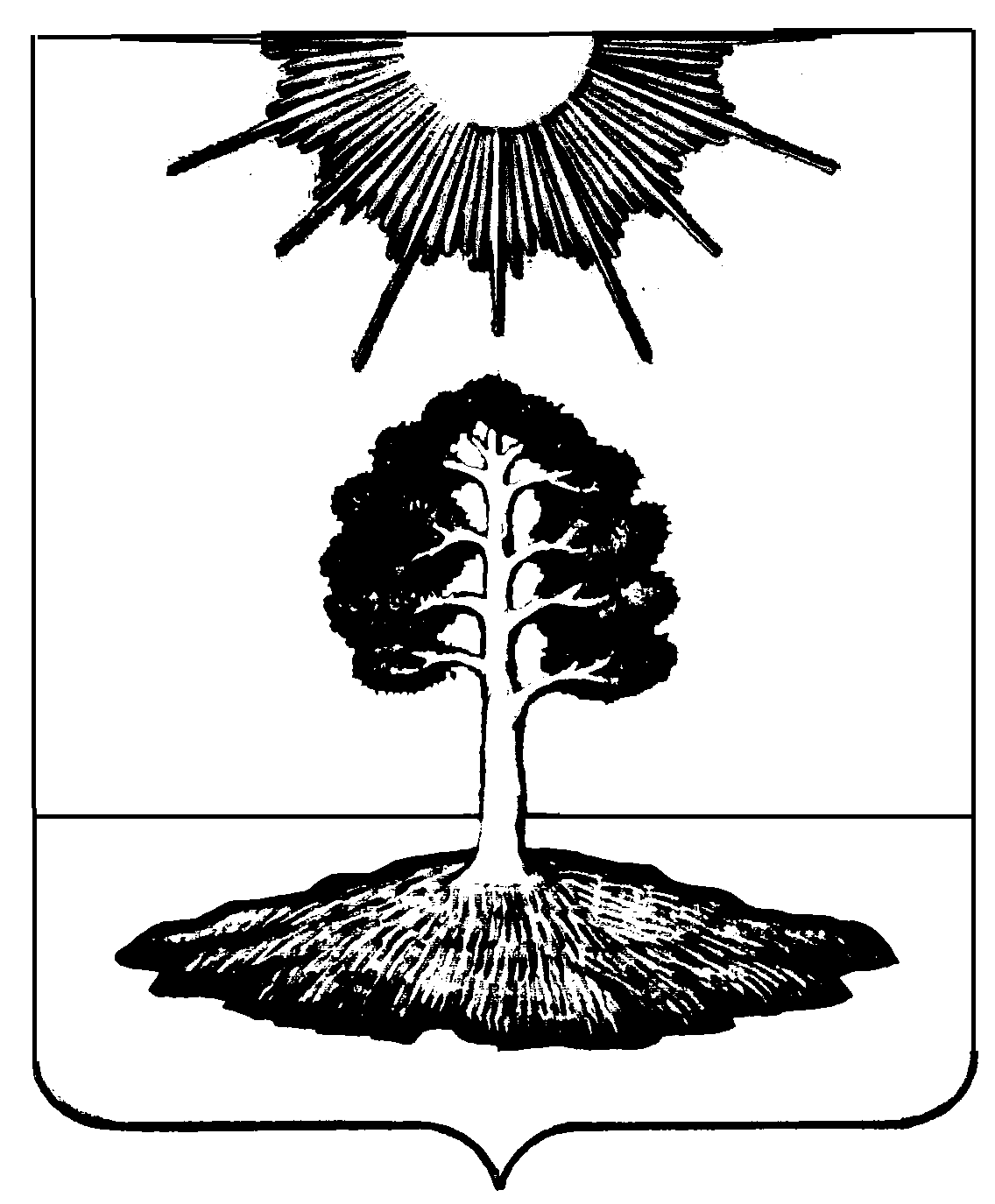 